パソコン小話（２６４．１）2020/12/03ワード・エクセルの白紙画面を直接開く方法（改１）	ワード・エクセルを起動した時には、通常「スタート画面」が表示され、次に「白紙の文書」・「空白のブック」を開くようになっています。起動した時に、直接「白紙の文書」・「空白のブック」を開く設定を記述します。１．ワード（又はエクセル）を起動　→　ファイル　→　オプション　→　全般　→　起動時の設定　→　このアプリケーションの････のチェックを外す　→　ＯＫ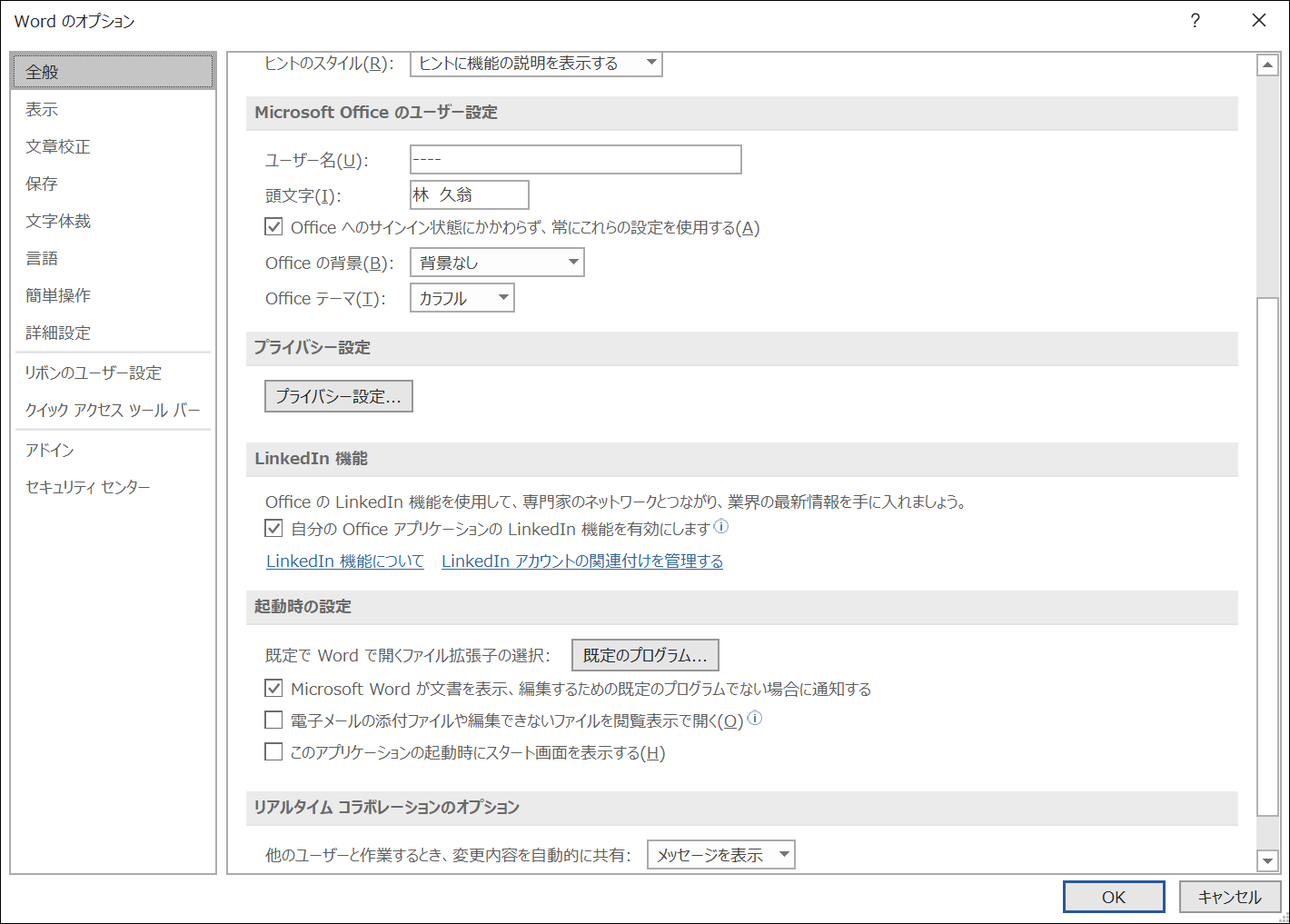 これで、「白紙の文書」・「空白のブック」が直接開きます。以上